Release Date: December 6th, 2021Jimcor Announces New Sales Manager for New YorkJimcor Agency, Inc. a national wholesale broker & MGA announced a new Sales Manager for New York with the hire of Bob McNamee. McNamee will lead the New York offices including team members based in Long Island and Saratoga. He will also look to expand the presence of Jimcor in the New York region. Bringing over 20 years of industry experience, most recently as the National Business Development Director for Global Accounts with The Travelers, where he worked for over 14 years.   This is the most recent announcement as they continue expansion of operations nationally, now writing in 43 states. Jimcor Agency, Inc. is an independent managing general agent and wholesaler now with over 150 employees.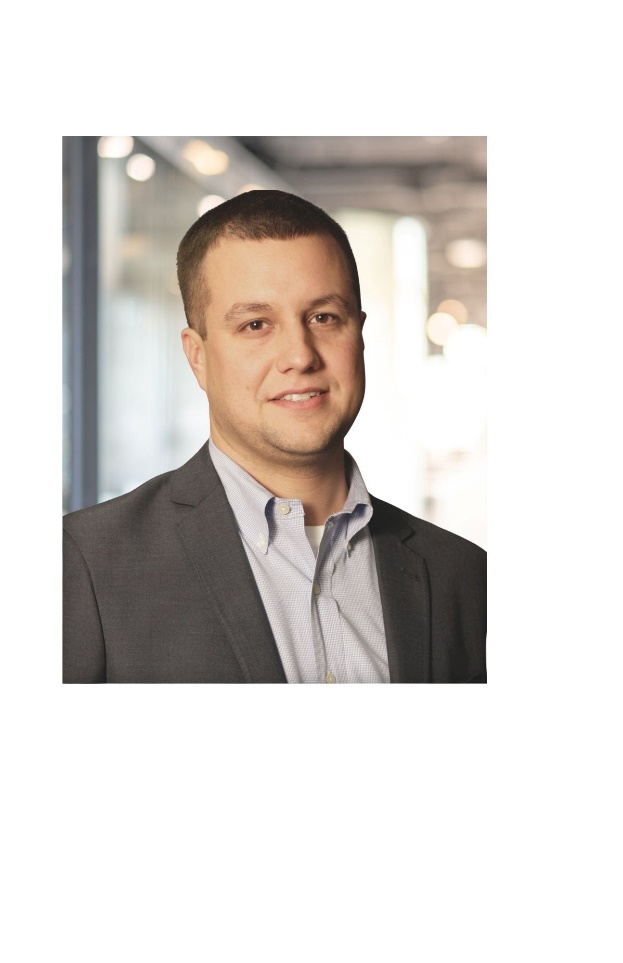 Categories: National News, People on the Move, New York / NortheastFOR MORE INFORMATION CONTACT: 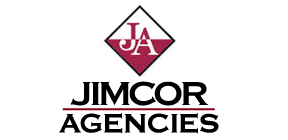 Kristen Skender
Director of Corporate Development
e: kskender@jimcor.com
p: (201) 573-8200 